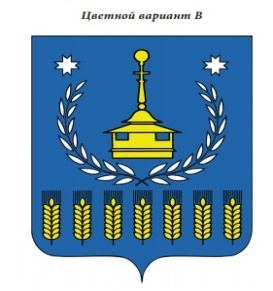 В Е С Т Н И Кправовых актов Администрации муниципального образования «Муниципальный округ Воткинский район Удмуртской Республики»№ 3  марта 2022 годаОфициальное изданиеосновано в  декабре 2009 годаУдмуртская Республика, г. Воткинск, ул. Красноармейская,  43а, 2022 годВестник  правовых актов Администрации муниципального образования «Муниципальный округ Воткинский район Удмуртской Республики издается в соответствии с решением Совета депутатов муниципального образования «Муниципальный округ Воткинский район Удмуртской Республики»  от 23.12.2009 г. № 325  «Об учреждении средства массовой информации «Вестник правовых актов  муниципального образования «Муниципальный округ Воткинский район Удмуртской Республики»                                  С О Д Е Р Ж А Н И Е                                                        стрАДМИНИСТРАЦИЯ МУНИЦИПАЛЬНОГО ОБРАЗОВАНИЯ «МУНИЦИПАЛЬНЫЙ ОКРУГ ВОТКИНСКИЙ РАЙОН УДМУРТСКОЙ РЕСПУБЛИКИ» «Удмурт Элькунысь ВоткА ЁРОС муниципал округ» МУНИЦИПАЛ КЫЛДЫТЭТЛЭН АдминистрациЕЗПОСТАНОВЛЕНИЕ01 марта 2022 года                                                                                                      №365г. ВоткинскОб утверждении Положения о порядке проведения соревнований животноводов и коллективов предприятий агропромышленного комплекса Воткинского района в 2022 годуВ целях развития животноводства и материального стимулирования работников агропромышленного комплекса Воткинского района:Администрация муниципального образования «Муниципальный округ Воткинский район Удмуртской Республики» ПОСТАНОВЛЯЕТ:Провести на территории муниципального образования «Муниципальный округ Воткинский район Удмуртской республики» ежегодный конкурс - соревнование животноводов и коллективов предприятий агропромышленного комплекса в 2022 году.1. Утвердить прилагаемые к данному Постановлению:1.1. Положение о порядке проведения соревнований животноводов и коллективов предприятий агропромышленного комплекса Воткинского района в 2022 году (Приложение №1).1.2. Состав комиссии по подведению итогов соревнований животноводов и коллективов предприятий агропромышленного комплекса Воткинского района в 2022 году. (Приложение №2).2. Итоги соревнований и присуждение призовых мест победителям производится на основании протокола Комиссии по подведению итогов соревнований животноводов и коллективов предприятий агропромышленного комплекса Воткинского района в 2022 году.3. Финансирование соревнования осуществляется за счет средств районного бюджета в рамках муниципальной программы «Развитие сельского хозяйства и расширения рынка сельскохозяйственной продукции Воткинского района на 2020 – 2025 годы».4. Контроль над исполнением Постановления оставляю за собой. Глава муниципального образования						     И.П. ПрозоровПриложение №1                                                                                                   УтвержденоПостановлением Администрации                                                                                                         муниципального образования                                                                                  «Муниципальный округ Воткинский район Удмуртской Республики»от 01 марта 2022 года №365Положение О порядке проведения соревнований животноводов и коллективов предприятий агропромышленного комплекса Воткинского района в  2022 году.Общие положенияЗадачей настоящего Положения является повышение эффективности животноводства, улучшение качественных показателей реализуемой продукции и обеспечения стабильности численности сельскохозяйственных животных путем проведения соревнований среди предприятий, КФХ, руководителей, специалистов и работников в области животноводства.Организатором является Управление по экономике и сельскому хозяйству Администрации муниципального образования «Муниципальный округ Воткинский район Удмуртской Республики» (далее по тексту - Управление).Порядок проведения соревнованийВ соревновании принимают участие сельскохозяйственные предприятия и КФХ имеющих поголовье крупного рогатого скота не менее 30 голов.Для проведения итогов и принятия решения о премировании победителей соревнований создается  комиссия по подведению итогов соревнований (далее – Комиссия).Для определения победителей используются акты проверки комиссии, отчеты и справки, предоставленные сельскохозяйственными предприятиями и КФХ.Премирование предприятий и КФХ производится при обязательном соблюдении правил техники безопасности и охраны труда, отсутствии травматизма на производстве.Результаты по каждой номинации оформляются протоколом Комиссии. Итоги по номинациям подводятся в первом квартале 2022 года, по подготовке животноводческих помещений к работе в зимних условиях ко Дню работника сельского хозяйства и перерабатывающей промышленности.Награждение победителей производится грамотами (благодарственными письмами), дипломами, денежными премиями и/или ценными подарками.Итоги соревнований и присуждение премий победителям производится распоряжением Администрации на основании протокола Комиссии. 3.Условия соревнований3.1. Соревнования проводятся по следующим номинациям:а) Достижение наивысшего показателя прироста объема реализованного молока (тонн) к уровню прошлого года за 2021 год.б) Достижение наивысшего увеличения маточного поголовья крупного рогатого скота в СХО и КФХ в 2021 году.в) Достижение наивысшего показателя прироста производства молока на одну фуражную корову по молочно товарной ферме (в процентах).  г) Достижение наивысшей продуктивности коров за 2021 год. д) Получение наивысшего среднесуточного привеса  при выращивании молодняка КРС.е) Получение наивысшего выходя телят на 100 коров по итогам 2021 года.ж) Применение современных методов в геномной селекции, кормлении и содержании сельскохозяйственных животных.з) Подготовка животноводческих помещений к работе в зимних условиях.3.2. В номинации «Достижение наивысшего показателя прироста объема реализованного молока (тонн) к уровню прошлого года за 2021 год» победителями признаются коллективы животноводов среди сельскохозяйственных организаций или КФХ, добившихся наивысшей прибавки реализации молока за 2021 год в сравнении с 2020 г. в процентном соотношении при товарности не менее 90 %. Победители награждаются Почетной грамотой Главы муниципального образования «Муниципальный округ Воткинский район Удмуртской республики» и денежной премией: 1 место – 10000 рублей;2 место – 8000 рублей;3 место – 6000 рублей.3.3. В номинации «Достижение наивысшего увеличения маточного поголовья крупного рогатого скота в СХО и КФХ в 2021 году» победителями признаются сельхозпредприятие и глава КФХ, максимально увеличившее маточное поголовье крупного рогатого скота по сравнению с прошлым годом или вновь открывшееся предприятие». Победитель  награждается денежной премией в сумме 5000 рублей и Почетной грамотой Главы муниципального образования «Муниципальный округ Воткинский район Удмуртской республики».3.4. В номинации «Достижение наивысшего показателя прироста производства молока на одну фуражную корову по молочно товарной ферме (в процентах)», победителями признаются  коллективы животноводов МТФ, добившихся наивысшего показателя прироста производства молока на одну фуражную корову по молочно  - товарной ферме за 2021 год,   но не ниже 7600 кг молока. Победители награждаются Почетной грамотой Главы муниципального образования «Муниципальный округ Воткинский район Удмуртской республики» и денежной премией:1 место – 6000 рублей;2 место – 4000 рублей;3 место – 3000 рублей.3.5.В номинации «Достижение наивысшей продуктивности коров за 2021 год» победителями признаются операторы машинного доения, получившие наивысшую продуктивность коров по каждому предприятию, но не ниже среднего показателя по району за последние 5 лет (7600 кг). Операторы машинного доения награждаются денежной премией в сумме 4598 рублей и Почетной грамотой Главы муниципального образования «Муниципальный округ Воткинский район Удмуртской республики». Один оператор от каждого предприятия. 3.6. В номинации «Получение наивысшего среднесуточного привеса при выращивании молодняка КРС» победителями признаются животноводы, получившие среднесуточные привесы на телятах до 6-ти месячного возраста не менее – 700 грамм. Победители награждаются премией в сумме 4598 рублей и Почетной грамотой Главы муниципального образования «Муниципальный округ Воткинский район Удмуртской республики» (за первые 3 места).3.7. В номинации «Получение наивысшего выхода телят на 100 коров по итогам 2021 года» победителями признаются техники по искусственному осеменению, получившие более 80 телят на 100 коров при своевременном и качественном ведении журнала по искусственному осеменению (форма №10 мол.). Победители награждаются Почетной грамотой  Главы муниципального образования «Муниципальный округ Воткинский район Удмуртской республики» и денежной премией в сумме 4598 рублей (за первые три места).3.8. В номинации «Применение современных методов в  геномной селекции, кормлении и содержании сельскохозяйственных животных» награждается коллектив зооветеринарной службы (зоотехник, осеменатор, ветеринарный врач, бригадир) за использование новых методов, таких как новые технологии в кормлении, содержании, воспроизводстве. При выходе телят от коров не менее 80%, обеспечение сохранности численности поголовья КРС не менее 98%. Коллектив награждается Почетной грамотой Главы муниципального образования «Муниципальный округ Воткинский район Удмуртской республики» и денежной премией в сумме 8000 рублей.3.9. В номинации «Подготовка животноводческих помещений к работе в зимних условиях»  (август – октябрь) победителем признается сельскохозяйственное предприятие или КФХ, набравшее наивысшее количество баллов по прилагаемым к настоящему Положению критериям оценки по подготовке животноводческих помещений к работе в зимних условиях. Приложение 1К Положению о порядке проведения соревнований животноводов и коллективов предприятий агропромышленного                                                                                                  комплекса Воткинского района  в 2022 годуКритерии Оценки по подготовке животноводческих помещений к работе в зимних условиях.Дополнительные показатели:-побелка                                          5-озеленение                                    5Победители награждаются Почетной грамотой Главы муниципального образования «Муниципальный округ Воткинский район Удмуртской республики» и денежной премией в сумме:1 место – 9000 рублей2 место – 7000 рублей3 место – 5000 рублей_______________________________АДМИНИСТРАЦИЯ МУНИЦИПАЛЬНОГО ОБРАЗОВАНИЯ «МУНИЦИПАЛЬНЫЙ ОКРУГ ВОТКИНСКИЙ РАЙОН УДМУРТСКОЙ РЕСПУБЛИКИ» «Удмурт Элькунысь ВоткА ЁРОС муниципал округ» МУНИЦИПАЛ КЫЛДЫТЭТЛЭН АдминистрациЕЗПОСТАНОВЛЕНИЕ01 марта 2022 года                                                                                                      №378г. ВоткинскОб утверждении правил формирования, ведения и обязательного опубликования перечня муниципального имущества, предназначенного для оказания имущественной поддержки субъектам малого и среднего предпринимательства и организациям, образующим инфраструктуру поддержки субъектов малого и среднего предпринимательства, а также физическим лицам, не являющихся индивидуальными предпринимателями и применяющих специальный налоговый режим «Налог на профессиональный доход», в муниципальном образовании «Муниципальный округ Воткинский район Удмуртской Республики»В соответствии с Федеральным законом от 24.07.2007 года № 209-ФЗ «О развитии малого и среднего предпринимательства в Российской Федерации», с учетом положений постановления Правительства РФ от 21.08.2010 года № 645  «Об имущественной поддержке субъектов малого и среднего предпринимательства при предоставлении федерального имущества» (с изменениями и дополнениями) и на основании Устава муниципального образования «Муниципальный округ Воткинский район Удмуртской Республики»,Администрация муниципального образования «Муниципальный округ Воткинский район Удмуртской Республики» ПОСТАНОВЛЯЕТ:Утвердить прилагаемые Правила формирования, ведения и обязательного опубликования перечня муниципального имущества, предназначенного для оказания имущественной поддержки субъектам малого и среднего предпринимательства и организациям, образующим инфраструктуру поддержки субъектов малого и среднего предпринимательства, а также физическим лицам, не являющихся  индивидуальными предпринимателями и применяющих специальный налоговый режим «Налог на профессиональный доход», в муниципальном образовании «Муниципальный округ Воткинский район Удмуртской Республики.2. Признать утратившим силу постановление Администрации муниципального образования  «Воткинский район» от 08.06.2017 года № 999 «Об имущественной поддержке субъектов малого и среднего предпринимательства при предоставлении муниципального имущества».3. Настоящее постановление вступает в силу с момента его принятия и подлежит опубликованию в Вестнике правовых актов муниципального образования «Муниципальный округ Воткинский район Удмуртской Республики» и размещению на официальном сайте муниципального образования «Муниципальный округ Воткинский район Удмуртской Республики» в информационно-телекоммуникационной сети «Интернет».Глава муниципального образования                                                                          И.П.ПрозоровУтвержденыпостановлением Администрации муниципального образования «Муниципальный округ Воткинский район Удмуртской Республики» от 01 марта 2022 года №378ПРАВИЛАФОРМИРОВАНИЯ, ВЕДЕНИЯ И ОБЯЗАТЕЛЬНОГО ОПУБЛИКОВАНИЯПЕРЕЧНЯ МУНИЦИПАЛЬНОГО ИМУЩЕСТВА, ПРЕДНАЗНАЧЕННОГО ДЛЯ ОКАЗАНИЯ ИМУЩЕСТВЕННОЙПОДДЕРЖКИ СУБЪЕКТАМ МАЛОГО И СРЕДНЕГО ПРЕДПРИНИМАТЕЛЬСТВАИ ОРГАНИЗАЦИЯМ, ОБРАЗУЮЩИМ ИНФРАСТРУКТУРУ ПОДДЕРЖКИСУБЪЕКТОВ МАЛОГО И СРЕДНЕГО ПРЕДПРИНИМАТЕЛЬСТВА, А ТАКЖЕ ФИЗИЧЕСКИМ ЛИЦАМ, НЕ ЯВЛЯЮЩИХСЯ  ИНДИВИДУАЛЬНЫМИ ПРЕДПРИНИМАТЕЛЯМИ И ПРИМЕНЯЮЩИХ СПЕЦИАЛЬНЫЙ НАЛОГОВЫЙ РЕЖИМ «НАЛОГ НА ПРОФЕССИОНАЛЬНЫЙ ДОХОД», В МУНИЦИПАЛЬНОМ ОБРАЗОВАНИИ «МУНИЦИПАЛЬНЫЙ ОКРУГ ВОТКИНСКИЙ РАЙОН УДМУРТСКОЙ РЕСПУБЛИКИ»1. Настоящие Правила устанавливают порядок формирования, ведения (в том числе ежегодного дополнения) и обязательного опубликования перечня имущества, находящегося в собственности муниципального образования «Муниципальный округ Воткинский район Удмуртской Республики», свободного от прав третьих лиц (за исключением права хозяйственного ведения, права оперативного управления, а также имущественных прав субъектов малого и среднего предпринимательства), предусмотренного частью 4 статьи 18 Федерального закона «О развитии малого и среднего предпринимательства в Российской Федерации» (далее соответственно – муниципальное имущество, перечень), в целях предоставления муниципального имущества во владение и (или) в пользование на долгосрочной основе субъектам малого и среднего предпринимательства и организациям, образующим инфраструктуру поддержки субъектов малого и среднего предпринимательства, а также физическим лицам, не являющихся  индивидуальными предпринимателями и применяющих специальный налоговый режим «Налог на профессиональный доход».2. В перечень вносятся сведения о муниципальном имуществе, соответствующем следующим критериям:а) имущество свободно от прав третьих лиц (за исключением права хозяйственного ведения, права оперативного управления, имущественных прав субъектов малого и среднего предпринимательства);б) имущество не ограничено в обороте;в) имущество не является объектом религиозного назначения;г) имущество не является объектом незавершенного строительства;д) в отношении имущества не принято постановление Администрации муниципального образования «Муниципальный округ Воткинский район Удмуртской Республики» (далее – Администрация, уполномоченный орган) о предоставлении его иным лицам;е) имущество не включено в прогнозный план (программу) приватизации имущества, находящегося в собственности муниципального образования «Муниципальный округ Воткинский район Удмуртской Республики»;ж) имущество не признано аварийным и подлежащим сносу или реконструкции;з) земельный участок не предназначен для ведения личного подсобного хозяйства, огородничества, садоводства, индивидуального жилищного строительства;и) земельный участок не относится к земельным участкам, предусмотренным подпунктами 1 - 10, 13 - 15, 18 и 19 пункта 8 статьи 39.11 Земельного кодекса Российской Федерации, за исключением земельных участков, предоставленных в аренду субъектам малого и среднего предпринимательства;к) в отношении муниципального имущества, закрепленного на праве хозяйственного ведения или оперативного управления за муниципальным унитарным предприятием, на праве оперативного управления за муниципальным учреждением, представлено предложение такого предприятия или учреждения о включении соответствующего муниципального имущества в перечень, а также согласие органа местного самоуправления, уполномоченного на согласование сделки с соответствующим имуществом, на включение муниципального имущества в перечень;л) муниципальное движимое имущество не относится к имуществу, которое теряет свои натуральные свойства в процессе его использования (потребляемым вещам), к имуществу, срок службы которого составляет менее 5 лет или которое не подлежит предоставлению в аренду на срок 5 лет и более в соответствии с законодательством Российской Федерации. 3. Внесение сведений о муниципальном имуществе в перечень (в том числе ежегодное дополнение), а также исключение сведений о муниципальном имуществе из перечня осуществляются постановлением Администрации об утверждении перечня или о внесении в него изменений на основе предложений Управления муниципальным имуществом и земельными ресурсами Администрации муниципального образования «Муниципальный округ Воткинский район Удмуртской Республики», планово-экономического отдела Администрации муниципального образования «Муниципальный округ Воткинский район Удмуртской Республики», федеральных органов исполнительной власти, органов государственной власти Удмуртской Республики, органов местного самоуправления, некоммерческих организаций, выражающих интересы субъектов малого и среднего предпринимательства, акционерного общества «Федеральная корпорация по развитию малого и среднего предпринимательства», организаций, образующих инфраструктуру поддержки субъектов малого и среднего предпринимательства, а также субъектов малого и среднего предпринимательства.Внесение в перечень изменений, не предусматривающих исключения из перечня муниципального имущества, осуществляется не позднее 10 рабочих дней с даты внесения соответствующих изменений в реестр муниципального имущества.4. Рассмотрение предложения, указанного в пункте 3 настоящих Правил, осуществляется уполномоченным органом в течение 30 календарных дней с даты его поступления. По результатам рассмотрения предложения уполномоченным органом принимается одно из следующих решений, оформленных в виде постановлений (за исключением случая, предусмотренного подпунктом «в» настоящего пункта):а) о включении сведений о муниципальном имуществе, в отношении которого поступило предложение, в перечень с учетом критериев, установленных пунктом 2 настоящих Правил;б) об исключении сведений о муниципальном имуществе, в отношении которого поступило предложение, из перечня с учетом положений пунктов 6 и 7 настоящих Правил;в) об отказе в учете предложения, которое оформляется письмом Администрации. 5. В случае принятия решения об отказе в учете предложения, указанного в пункте 3 настоящих Правил, уполномоченный орган направляет лицу, представившему предложение, мотивированный ответ о невозможности включения сведений о муниципальном имуществе в перечень или исключения сведений о муниципальном имуществе из перечня.6. Уполномоченный орган вправе исключить сведения о муниципальном имуществе из перечня, если в течение 2 лет со дня включения сведений о муниципальном имуществе в перечень в отношении такого имущества от субъектов малого и среднего предпринимательства или организаций, образующих инфраструктуру поддержки субъектов малого и среднего предпринимательства, не поступило:а) ни одной заявки на участие в аукционе (конкурсе) на право заключения договора, предусматривающего переход прав владения и (или) пользования в отношении муниципального имущества;б) ни одного заявления о предоставлении муниципального имущества, в отношении которого заключение указанного договора может быть осуществлено без проведения аукциона (конкурса) в случаях, предусмотренных Федеральным законом «О защите конкуренции».7. Уполномоченный орган исключает сведения о муниципальном имуществе из перечня в одном из следующих случаев:а) в отношении муниципального имущества в установленном законодательством Российской Федерации порядке принято постановление Администрации о его использовании для муниципальных нужд либо для иных целей;б) право муниципальной собственности на имущество прекращено по решению суда или в ином установленном законом порядке;в) муниципальное имущество не соответствует критериям, установленным пунктом 2 настоящих Правил.8. Сведения о муниципальном имуществе вносятся в перечень в составе и по форме, которые установлены федеральным органом исполнительной власти в соответствии с частью 44 статьи 18 Федерального закона от 24.07.2007 г. № 209-ФЗ «О развитии малого и среднего предпринимательства в Российской Федерации».9. Сведения о муниципальном имуществе группируются в перечне по видам имущества (недвижимое имущество (в том числе единый недвижимый комплекс), движимое имущество).10. Ведение перечня осуществляется уполномоченным органом в электронной форме.11. Перечень и внесенные в него изменения и дополнения:- публикуются в средствах массовой информации в течение 10 рабочих дней со дня принятия постановления Администрации муниципального образования «Муниципальный округ Воткинский район Удмуртской Республики» об утверждении Перечня, о включении объектов и земельных участков в Перечень, об исключении объектов и земельных участков из Перечня, о внесении изменений в сведения об объектах и земельных участках, содержащихся в Перечне;- размещаются в информационно-телекоммуникационной сети "Интернет" на официальном сайте муниципального образования "Муниципальный округ Воткинский район Удмуртской Республики" в течение 3 рабочих дней со дня принятия постановления Администрации муниципального образования "Муниципальный округ Воткинский район Удмуртской Республики" об утверждении Перечня, о включении объектов и земельных участков в Перечень, об исключении объектов и земельных участков из Перечня, о внесении изменений в сведения об объектах и земельных участках, содержащихся в Перечне.АДМИНИСТРАЦИЯ МУНИЦИПАЛЬНОГО ОБРАЗОВАНИЯ «МУНИЦИПАЛЬНЫЙ ОКРУГ ВОТКИНСКИЙ РАЙОН УДМУРТСКОЙ РЕСПУБЛИКИ» «Удмурт Элькунысь ВоткА ЁРОС муниципал округ» МУНИЦИПАЛ КЫЛДЫТЭТЛЭН АдминистрациЕЗПОСТАНОВЛЕНИЕ01 марта 2022 года                                                                                                      №379г. ВоткинскО внесении изменений в Постановление Администрации МО «Воткинский район» от 6 декабря 2018 года № 1600 «Об утверждении стоимости услуг, предоставляемых муниципальными бюджетными учреждениями, подведомственных Управлению культуры, спорта и молодежной политики Администрации МО «Воткинский район» на платной основеВ соответствии с Положением «О порядке оказания платных услуг муниципальными бюджетными учреждениями культуры и дополнительного образования в сфере культуры МО «Воткинский район», утвержденного Постановлением Администрации муниципального образования «Воткинский район» от 27.12.2016 года № 2324, Распоряжением Правительства Российской Федерации от 7 октября 2019 года № 2315-рАдминистрация муниципального образования «Муниципальный округ Воткинский район Удмуртской Республики» ПОСТАНОВЛЯЕТ:	1. Внести в стоимость услуг, предоставляемых муниципальными бюджетными учреждениями культуры, подведомственных Отделу культуры, спорта и молодежной политики Администрации МО «Воткинский район» на платной основе, утвержденных Постановлением Администрации МО «Воткинский район» от 6 декабря 2018 года № 1600  изменения и изложить в новой редакции согласно Приложений № 1, 2 настоящего Постановления.2. Контроль за исполнением настоящего Постановления возложить на начальника    Отдела культуры, спорта и молодежной политики Администрации муниципального образования «Муниципальный округ Воткинский район Удмуртской Республики» Н.В.Елькину.3.Настоящее Постановление подлежит размещению на официальном сайте муниципального образования «Муниципальный округ Воткинский район Удмуртской Республики».Глава муниципального образования                                                                              И.П.ПрозоровПриложение № 1к Постановлению Администрациимуниципального образования «Воткинский район»                                                                                                                       от 01 марта 2022г №379Стоимость услуг, предоставляемых муниципальнымибюджетными учреждениями культуры, подведомственныхОтделу культуры, спорта и молодежной политикиАдминистрации МО «Воткинский район» на платной основеПриложение №   2к Постановлению Администрациимуниципального образования «Воткинский район»                                                                                                                       от 01 марта 2022г №379Стоимость услуг,предоставляемых муниципальнымбюджетным учреждением  дополнительного образования«Детская школа искусств п.Новый»АДМИНИСТРАЦИЯ МУНИЦИПАЛЬНОГО ОБРАЗОВАНИЯ «МУНИЦИПАЛЬНЫЙ ОКРУГ ВОТКИНСКИЙ РАЙОН УДМУРТСКОЙ РЕСПУБЛИКИ» «Удмурт Элькунысь ВоткА ЁРОС муниципал округ» МУНИЦИПАЛ КЫЛДЫТЭТЛЭН АдминистрациЕЗПОСТАНОВЛЕНИЕ17 марта 2022 года                                                                                                      №469г. ВоткинскО внесении изменений в постановление Администрации муниципального образования «Муниципальный округ Воткинский район Удмуртской Республики» от 28.12.2021г. № 23 «Об утверждении Перечня должностей муниципальной службы в Администрации, отраслевых (функциональных) и Территориальных органах Администрации муниципального образования «Муниципальный округ Воткинский район Удмуртской Республики», при назначении на которые граждане и при замещении которых муниципальные служащие Администрации, отраслевых (функциональных) и Территориальных органов Администрации муниципального образования «Муниципальный округ Воткинский район Удмуртской Республики» обязаны представлять сведения о своих доходах, расходах, об имуществе и обязательствах имущественного характера, а также сведения о доходах, об имуществе и обязательствах имущественного характера своих супруги (супруга) и несовершеннолетних детей»В целях приведения муниципального нормативного акта в соответствие с действующим законодательством и на основании Федеральных законов от 02.03.2007г. 
№ 25-ФЗ «О муниципальной службе в Российской Федерации», от 25.12.2008г. 
«О противодействии коррупции», Устава муниципального образования «Муниципальный округ Воткинский район Удмуртской Республики», Администрация муниципального образования «Муниципальный округ Воткинский район Удмуртской Республики» ПОСТАНОВЛЯЕТ:1. Внести в постановление Администрации муниципального образования «Муниципальный округ Воткинский район Удмуртской Республики» от 28.12.2021г. № 23 «Об утверждении Перечня должностей муниципальной службы в Администрации, отраслевых (функциональных) и Территориальных органах Администрации муниципального образования «Муниципальный округ Воткинский район Удмуртской Республики», при назначении на которые граждане и при замещении которых муниципальные служащие Администрации, отраслевых (функциональных) и Территориальных органов Администрации муниципального образования «Муниципальный округ Воткинский район Удмуртской Республики» обязаны представлять сведения о своих доходах, расходах, об имуществе и обязательствах имущественного характера, а также сведения о доходах, об имуществе и обязательствах имущественного характера своих супруги (супруга) и несовершеннолетних детей» (далее по тексту - постановление Администрации от 28.12.2021г. № 23) следующие изменения:1) наименование постановления Администрации от 28.12.2021г. № 23 изложить в следующей редакции:«Об утверждении Перечня должностей муниципальной службы в Администрации, отраслевых (функциональных) и территориальных органах Администрации муниципального образования «Муниципальный округ Воткинский район Удмуртской Республики», при назначении на которые граждане обязаны представлять сведения о своих доходах, об имуществе и обязательствах имущественного характера, а также сведения о доходах, об имуществе и обязательствах имущественного характера своих супруги (супруга) и несовершеннолетних детей и при замещении которых муниципальные служащие обязаны представлять сведения о своих доходах, расходах, об имуществе и обязательствах имущественного характера, а также сведения о доходах, расходах, об имуществе и обязательствах имущественного характера своих супруги (супруга) и несовершеннолетних детей»;2) пункт 1 постановления Администрации от 28.12.2021г. № 23 изложить в следующей редакции:«1. Утвердить прилагаемый Перечень должностей муниципальной службы в Администрации, отраслевых (функциональных) и Территориальных органах Администрации муниципального образования «Муниципальный округ Воткинский район Удмуртской Республики», при назначении на которые граждане обязаны представлять сведения о своих доходах, об имуществе и обязательствах имущественного характера, а также сведения о доходах, об имуществе и обязательствах имущественного характера своих супруги (супруга) и несовершеннолетних детей и при замещении которых муниципальные служащие обязаны представлять сведения о своих доходах, расходах, об имуществе и обязательствах имущественного характера, а также сведения о доходах, расходах, об имуществе и обязательствах имущественного характера своих супруги (супруга) и несовершеннолетних детей».2. Внести в Приложение к постановлению Администрации от 28.12.2021г. № 23 следующие изменения и дополнения:1) наименование Приложения изложить в следующей редакции:«Перечень должностей муниципальной службы в Администрации, отраслевых (функциональных) и Территориальных органах Администрации муниципального образования «Муниципальный округ Воткинский район Удмуртской Республики», при назначении на которые граждане обязаны представлять сведения о своих доходах, об имуществе и обязательствах имущественного характера, а также сведения о доходах, об имуществе и обязательствах имущественного характера своих супруги (супруга) и несовершеннолетних детей и при замещении которых муниципальные служащие обязаны представлять сведения о своих доходах, расходах, об имуществе и обязательствах имущественного характера, а также сведения о доходах, расходах, об имуществе и обязательствах имущественного характера своих супруги (супруга) и несовершеннолетних детей».2) пункт 3 Приложения дополнить абзацем следующего содержания:«- заместитель начальника юридического отдела Управления правовой работы и делопроизводства;»3) Абзацы 18 и 19 исключить.4) абзац 5 пункта 4 исключить.Глава муниципального образования 						      И.П.ПрозоровАДМИНИСТРАЦИЯ МУНИЦИПАЛЬНОГО ОБРАЗОВАНИЯ «МУНИЦИПАЛЬНЫЙ ОКРУГ ВОТКИНСКИЙ РАЙОН УДМУРТСКОЙ РЕСПУБЛИКИ» «Удмурт Элькунысь ВоткА ЁРОС муниципал округ» МУНИЦИПАЛ КЫЛДЫТЭТЛЭН АдминистрациЕЗПОСТАНОВЛЕНИЕ17 марта 2022 года                                                                                                      №474-1г. ВоткинскО признании утратившим силу постановления Администрации муниципального образования «Воткинский район» от 23.03.2020 года № 284В целях приведения муниципального нормативного правового акта в соответствие с действующим законодательством и на основании Федерального закона от 06.10.2003 года 
№ 131-ФЗ «Об общих принципах организации местного самоуправления в Российской Федерации», Закона Удмуртской Республики от 10.06.2021 года № 65-РЗ «О преобразовании муниципальных образований, образованных на территории Воткинского района Удмуртской Республики, и наделении вновь образованного муниципального образования статусом муниципального округа», Устава муниципального образования «Муниципальный округ Воткинский район Удмуртской Республики»,Администрация муниципального образования «Муниципальный округ Воткинский район Удмуртской Республики» ПОСТАНОВЛЯЕТ:1. Признать утратившим силу постановление Администрации муниципального образования «Воткинский район» от 23.03.2020 года № 284 «Об утверждении Положения о выдаче разрешения на выполнение авиационных работ, парашютных прыжков, демонстрационных полетов воздушных судов, полетов беспилотных воздушных судов и подъемов привязных аэростатов над территорией муниципального образования «Воткинский район», посадки (взлета) на расположенные в границах муниципального образования «Воткинский район» площадки, сведения о которых не опубликованы в документах аэронавигационной информации».2. Настоящее постановление вступает в силу со дня его принятия.Глава муниципального образования 						      И.П.ПрозоровАДМИНИСТРАЦИЯ МУНИЦИПАЛЬНОГО ОБРАЗОВАНИЯ «МУНИЦИПАЛЬНЫЙ ОКРУГ ВОТКИНСКИЙ РАЙОН УДМУРТСКОЙ РЕСПУБЛИКИ» «Удмурт Элькунысь ВоткА ЁРОС муниципал округ» МУНИЦИПАЛ КЫЛДЫТЭТЛЭН АдминистрациЕЗПОСТАНОВЛЕНИЕ30 марта 2022 года                                                                                                          №535г. ВоткинскО проведении на территории муниципального образования «Муниципальный округ Воткинский район Удмуртской Республики» конкурса по подготовке сельскохозяйственных товаропроизводителей к весенне-полевым работам в 2022 годуВ целях эффективного и качественного проведения весенне-полевых работ и недопущения снижения посевных площадей, в соответствии с Приказом Министерства сельского хозяйства и продовольствия Удмуртской Республики №88 от 22.02.2022 
«О Республиканском конкурсе по подготовке сельскохозяйственных организаций к весенне-полевым работам», Администрация муниципального образования «Муниципальный округ Воткинский район Удмуртской Республики» ПОСТАНОВЛЯЕТ:Провести с 1 марта по 1 мая 2022 года на территории муниципального образования «Муниципальный округ Воткинский район Удмуртской Республики» среди сельскохозяйственных товаропроизводителей округа конкурс по подготовке сельскохозяйственных товаропроизводителей к весенне-полевым работам в 2022 году. Утвердить:2.1. Положение о проведении конкурса по подготовке сельскохозяйственных товаропроизводителей муниципального образования «Муниципальный округ Воткинский район Удмуртской Республики» к весенне-полевым работам в 2022 году (Приложение №1).2.2. Состав комиссии по подведению итогов конкурса по подготовке сельскохозяйственных товаропроизводителей округа к весенне-полевым работам в 2022 году (Приложение №2). Отделу сельского хозяйства Управления по экономике и сельскому хозяйству Администрации муниципального образования «Муниципальный округ Воткинский район Удмуртской Республики» обеспечить участие муниципального образования «Муниципальный округ Воткинский район Удмуртской Республики» в Республиканском конкурсе согласно п.2 «Положения о Республиканском конкурсе по подготовке сельскохозяйственных организаций к весенне-полевым работам в 2022 году».4. Контроль над исполнением Постановления оставляю за собой. Глава муниципального образования 						      И.П.ПрозоровПриложение 1                                       УтвержденоПостановлением  Администрации муниципального      образования  «Муниципальный округ Воткинский район Удмуртской Республики»						          от 30 марта 2022 г.№535ПОЛОЖЕНИЕо проведении конкурса по подготовке сельскохозяйственных товаропроизводителей муниципального  образования  «Муниципальный округ Воткинский район Удмуртской Республики» к весенне-полевым работам в 2022 году.Общие положения.1. Конкурс по подготовке сельскохозяйственных товаропроизводителей Воткинского района к весенне-полевым работам проводится с целью эффективного и качественного проведения весенне-полевых работ, недопущения снижения посевных площадей и укрепления кормовой базы (далее – конкурс). В конкурсе имеют право принимать участие сельскохозяйственные товаропроизводители муниципального образования «Муниципальный округ Воткинский район Удмуртской Республики».2. Порядок проведения конкурса.          2. Конкурс проводится с 1 марта по 1 мая 2022 года.          3. Для подведения итогов конкурса Постановлением Администрации муниципального образования «Муниципальный округ Воткинский район Удмуртской Республики» создается комиссия.4. Комиссия осуществляет выезд к участникам конкурса (на основании их заявки о готовности участия в конкурсе) и в присутствии их представителей производит осмотр и объективно оценивает готовность участника конкурса к весенне-полевым работам.  Результаты осмотра оформляются таблицей «Критерии подведения итогов…» (Приложение к настоящему Положению) на каждого участника и подписываются комиссией и представителем участника.5.  Заседание комиссии считается правомочным, если на ней присутствуют не менее двух трети ее членов. Решение принимается по результату подсчета количества фактических набранных баллов. Победителями конкурса признаются участники, набравшие наибольшее количество фактических набранных баллов по таблице «Критерии подведения итогов…» (Приложение к настоящему Положению). При равном количестве набранных баллов голос председателя конкурсной комиссии является решающим. Решение конкурсной комиссии оформляется протоколом в срок до 11 мая 2022 года.6. Особые мнения конкурсной комиссии могут быть приложены к протоколу как его неотъемлемая часть, о чем делается соответствующая отметка в протоколе.          7. Итоги конкурса проводятся по номинациям:- «Лучшая сельскохозяйственная организация» - одно первое, одно второе и одно третье места; - «Лучшая сельскохозяйственная организация» (направление - картофелеводство и овощеводство) - одно первое, одно второе и одно третье места. 8. По итогам конкурса  комиссия Администрации муниципального образования «Муниципальный округ Воткинский район Удмуртской Республики» объявляет победителей в соответствующей номинации, которым вручаются дипломы за призовые места и денежные премии:За первое место – 10 000 рублей 00 копеек;За второе место – 8 000 рублей 00 копеек;За третье место – 6 000 рублей 00 копеек.9. Рекомендовать руководителям сельскохозяйственных предприятий предусмотреть премирование специалистов, механизаторов и рабочих, занятых на производстве работ по постановке организации к весенне-полевым работам. 		Приложение к Положению о  конкурсе по подготовке сельскохозяйственных товаропроизводителей муниципального образования  «Муниципальный округ Воткинский район Удмуртской Республики» к весенне-полевым работам в 2022 году.КРИТЕРИИподведения итогов конкурса по подготовке сельскохозяйственных товаропроизводителей муниципального образования  «Муниципальный округ Воткинский район Удмуртской Республики» к весенне-полевым работам в 2022 году.	                                          Табл. 1                                             											Табл. 2                                             Примечания:Процент готовности автомобилей и сельскохозяйственной техники определяется по данным информации, предоставленной сельхозпроизодителями  в отдел сельского хозяйства Управления по экономике и сельскому хозяйству муниципального образования «Муниципальный округ Воткинский район Удмуртской Республики» по форме «Сведения о наличии и готовности сельскохозяйственной техники».Процент обеспечения семенами яровых зерновых и зернобобовых культур и наличие минеральных удобрений определяется по данным информации, предоставлянной сельхозпроизодителями  в отдел сельского хозяйства Управления по экономике и сельскому хозяйству в срок до 1 мая 2022 года.	Процент качества кондиционных семян яровых зерновых и зернобобовых культур определяется по оперативным данным районного филиала ФГБУ «Россельхозцентр» по Удмуртской Республике, представленных сельхозпроизодителями  в отдел сельского хозяйства хозяйства Управления по экономике и сельскому хозяйству в срок до 1 мая 2022 года.	Состояние производственного травматизма при проведении технического обслуживания и ремонта машин, механизмов, оборудования, при подработке и подготовке семенного материала определяется комиссией по имеющимся данным в отделе сельского хозяйства Управления по экономике и сельскому хозяйству по материалам расследования несчастных случаев на производстве.	Обучение по вопросам охраны труда и проверке знаний по 40-часовой программе главных специалистов подтверждается копией протокола заседаний комиссии по проверке знаний требований охраны труда, представленная в отдел сельского хозяйства Управления по экономике и сельскому хозяйству на электронный адрес: injener-usxvr@yandex.ru в срок до 1 мая 2022 года. 		Приложение 2                                       УтвержденоПостановлением  Администрации муниципального      образования  «Муниципальный округ Воткинский район Удмуртской Республики»	          от 30 марта 2022 г. №535СОСТАВ КОМИССИИ по подведению итогов конкурса по подготовке сельскохозяйственных товаропроизводителей муниципального образования  «Муниципальный округ Воткинский район Удмуртской Республики»к весенне-полевым работам в 2022 году.Председатель комиссии:Аткина М.А.  – начальник отдела сельского хозяйства Управления по экономике и сельскому хозяйству;Члены комиссии:Долидзе В.В. – ведущий специалист-эксперт отдела сельского хозяйства Управления по экономике и сельскому хозяйству;Фертикова Е.Т. – начальник муниципального казенного учреждения «Управление по обеспечению деятельности органов местного самоуправления муниципального образования «Муниципальный округ Воткинский район Удмуртской Республики»;Корепанова С.А. (по согласованию) – начальник Воткинского филиала ФГБУ «Россельхозцентр» по Удмуртской Республике;Охотников В.И. (по согласованию) – государственный инженер-инспектор Гостехнадзора по Воткинскому району. АДМИНИСТРАЦИЯ МУНИЦИПАЛЬНОГО ОБРАЗОВАНИЯ «МУНИЦИПАЛЬНЫЙ ОКРУГ ВОТКИНСКИЙ РАЙОН УДМУРТСКОЙ РЕСПУБЛИКИ» «Удмурт Элькунысь ВоткА ЁРОС муниципал округ» МУНИЦИПАЛ КЫЛДЫТЭТЛЭН АдминистрациЕЗПОСТАНОВЛЕНИЕ30 марта 2022 года                                                                                                          №536г. ВоткинскО внесении изменений в постановление Администрации муниципального образования «Муниципальный округ Воткинский район Удмуртской Республики» от 08 февраля 2022 года 
№ 269 «О порядке проведения конкурсного отбора проектов молодежного инициативного бюджетирования на территории муниципального образования 
«Муниципальный округ Воткинский районУдмуртской Республики»В целях вовлечения молодёжи в процессы проектирования сельского общественного пространства, поддержания и развития механизмов инициативного бюджетирования, руководствуясь Федеральным законом от 06 октября 2003 года № 131-ФЗ «Об общих принципах организации местного самоуправления в Российской Федерации».Администрация муниципального образования «Муниципальный округ Воткинский район Удмуртской Республики» ПОСТАНОВЛЯЕТ:Внести в состав муниципальной экспертной комиссии, утвержденный Постановлением Администрации муниципального образования «Муниципальный округ Воткинский район Удмуртской Республики» от 08 февраля 2022 года № 269 «О порядке проведения конкурсного отбора проектов молодежного инициативного бюджетирования на территории муниципального образования «Муниципальный округ Воткинский район Удмуртской Республики» следующие изменения:- исключить из состава муниципальной экспертной комиссии Пикулева С.В.,- ввести в состав муниципальной экспертной комиссии Литвинову Т.Г.- заместителя главы Администрации муниципального образования «Муниципальный округ Воткинский район Удмуртской Республики» по развитию территорий.Глава муниципального образования 						      И.П.ПрозоровАДМИНИСТРАЦИЯ МУНИЦИПАЛЬНОГО ОБРАЗОВАНИЯ «МУНИЦИПАЛЬНЫЙ ОКРУГ ВОТКИНСКИЙ РАЙОН УДМУРТСКОЙ РЕСПУБЛИКИ» «Удмурт Элькунысь ВоткА ЁРОС муниципал округ» МУНИЦИПАЛ КЫЛДЫТЭТЛЭН АдминистрациЕЗПОСТАНОВЛЕНИЕ31 марта 2022 года                                                                                                          №542г. ВоткинскОб установлении учетной нормы площади жилого помещения, нормы предоставления площади жилого помещенияВ целях обеспечения реализации положений статьи 50 Жилищного кодекса Российской Федерации на территории муниципального образования «Муниципальный округ Воткинский район Удмуртской Республики», руководствуясь статьей 16 Федерального закона от 06 октября 2003 года № 131-ФЗ «Об общих принципах организации местного самоуправления в Российской Федерации», Уставом муниципального образования «Муниципальный округ Воткинский район Удмуртской Республики», Администрация муниципального образования «Муниципальный округ Воткинский район Удмуртской Республики» ПОСТАНОВЛЯЕТ:1. Для определения уровня обеспеченности граждан общей площадью жилого помещения в целях принятия их на учет в качестве нуждающихся в жилых помещениях, установить учетную норму площади жилого помещения в размере 10 кв.м. общей площади жилого помещения на одного человека.Граждане, принятые на учет в качестве нуждающихся в жилом помещении как в качестве и имеющего право на получение жилого помещения по договору социального найма, так в качестве имеющих право на бесплатное предоставление земельного участка для индивидуального жилищного строительства по ранее действовавшей учетной норме, а именно:с 15.08.2005 года по 02.06.2014 года - 14 кв.м. общей площади жилого помещения на одного человека; 9 кв.м. жилой площади жилого помещения на одного человека;с 03.06.2014 года по 15.02.2015 года - 9 кв.м. общей площади жилого помещения на одного человека; с 16.02.2015 года до момента принятия настоящего постановления - 10 кв.м. общей площади жилого помещения на одного человека,сохраняют право состоять на этом учете до принятия решения о предоставлении жилого помещения (земельного участка) либо снятия с учета по основаниям, предусмотренным законодательством.  2. Для определения размера общей и жилой площади жилого помещения, предоставляемого по договору социального найма, установить минимальный размер площади жилого помещения, предоставляемого по договору социального найма, - норму предоставления:в размере 12 кв. м жилой площади жилого помещения на одного человека;в размере 18 кв. м общей площади жилого помещения на одного человека.3. Признать утратившими силу постановления Администрации муниципального образования «Воткинский район»:- № 754 от 15 августа 2005 года «Об установлении учетной нормы площади жилого помещения, нормы предоставления площади жилого помещения»;- № 1793 от 01 ноября 2007 года «О внесении изменений и дополнений в постановление главы Администрации МО «Воткинский район» № 754 от 15 августа 
2005 года «Об установлении учетной нормы площади жилого помещения, нормы предоставления площади жилого помещения»;- № 1071 от 03 июня 2014 года «О внесении изменений в постановление Администрации МО «Воткинский район» № 754 от 15 августа 2005 года «Об установлении учетной нормы площади жилого помещения, нормы предоставления площади жилого помещения»;- № 329 от 16 февраля 2015 года «О внесении изменений в постановление Администрации муниципального образования «Воткинский район» № 754 от 15 августа 
2005 года «Об установлении учетной нормы площади жилого помещения, нормы предоставления площади жилого помещения»;№ 636 от 06 марта 2015 года «О внесении изменений в постановление Администрации МО «Воткинский район» № 754 от 15 августа 2005 года «Об установлении учетной нормы площади жилого помещения, нормы предоставления площади жилого помещения».4. Настоящее постановление подлежит официальному опубликованию в средстве массовой информации «Вестник правовых актов муниципального образования «Муниципальный округ Воткинский район Удмуртской Республики»», на официальном сайте муниципального образования «Муниципальный округ Воткинский район Удмуртской Республики». Глава муниципального образования 						      И.П.ПрозоровАдрес редакции: 427431, Удмуртская Республика, г. Воткинск, ул. Красноармейская, дом 43а, телефоны: 5-12-63, адрес электронной почты: amo@votray.ru ___________________________________________________________Подписано в печать 05.04.2022 г.Тираж 15 экз.___________________________________________________________Отпечатано в Администрации муниципального образования «Муниципальный округ Воткинский район Удмуртской Республики» по адресу: 427431, Удмуртская Республика, г. Воткинск, ул. Красноармейская, дом 43аОценочный показательМаксимальный баллПоказатели для снижения балловРазмер сниженияМеханическая очистка помещений10Плохо вычищены животноводческие помещения, навоз в транспортерах, на стенах. Кормушки и кормовые столы замусорены.До 10Дезинфекция25Проведена одноразовая дезинфекция5Дезинфекция25Проведена не во всех помещениях5Подготовка бытовых и подсобных помещений (санузлы, подсобные помещения, красные уголки)10Замусорены5Подготовка бытовых и подсобных помещений (санузлы, подсобные помещения, красные уголки)10Не проведен ремонт1Подготовка бытовых и подсобных помещений (санузлы, подсобные помещения, красные уголки)10Ремонт проведен не полностью0,5Подготовка бытовых и подсобных помещений (санузлы, подсобные помещения, красные уголки)10Не оборудованы1Подготовка пунктов искусственного осеменения15Замусорены2Подготовка пунктов искусственного осеменения15Не проведен ремонт1Подготовка пунктов искусственного осеменения15Ремонт проведен не полностью0,5Подготовка пунктов искусственного осеменения15Не оборудованы1,5Подготовка подъездных путей, благоустройство территории фермы15Территория не очищена от навоза5Подготовка подъездных путей, благоустройство территории фермы15Остатки кормов на территории3Подготовка подъездных путей, благоустройство территории фермы15Подъездные пути не очищены2Подготовка подъездных путей, благоустройство территории фермы15Территория фермы не благоустроена5Текущий ремонт (полов, клеток, кормушек, кровли, загонов)10Не сделан – за каждый пункт3Текущий ремонт (полов, клеток, кормушек, кровли, загонов)10Сделан не качественно (не полностью)2Ремонт механизмов (навозоуборочных транспортеров, доильных установок, водоснабжения, электрооборудования)15Не сделан – за каждый пункт5Ремонт механизмов (навозоуборочных транспортеров, доильных установок, водоснабжения, электрооборудования)15Сделан не качественно (не полностью)2Итого100№Вид услугиВид услугиЕд.измеренияЕд.измеренияСтоимость (руб.)Стоимость (руб.)Стоимость (руб.)Стоимость (руб.)Стоимость (руб.)Стоимость (руб.)Стоимость (руб.)Стоимость (руб.)Стоимость (руб.)  IОрганизация и проведение культурно-массовых мероприятийОрганизация и проведение культурно-массовых мероприятийМБУК «Библиотечно-культурный центр»МБУК «Библиотечно-культурный центр»обособленные подразделенияподведомственные МБУК «Библиотечно-культурный центр»МБУК ДКиС «Современник», МБУК «Звездный»обособленные подразделенияподведомственные МБУК ДКиС «Современник», МБУК «Звездный»обособленные подразделенияподведомственные МБУК ДКиС «Современник», МБУК «Звездный»обособленные подразделенияподведомственные МБУК ДКиС «Современник», МБУК «Звездный»обособленные подразделенияподведомственные МБУК ДКиС «Современник», МБУК «Звездный»обособленные подразделенияподведомственные МБУК ДКиС «Современник», МБУК «Звездный»1.Концертная программа, в т.ч. тематическая, (государственные праздники, праздники народного календаря, юбилейные, корпоративные мероприятия и другие события)- по договорамКонцертная программа, в т.ч. тематическая, (государственные праздники, праздники народного календаря, юбилейные, корпоративные мероприятия и другие события)- по договорам45 мин.60 мин.1ч.15 мин.1ч.30 мин.45 мин.60 мин.1ч.15 мин.1ч.30 мин.12 00017 00020 00025 00012 00017 00020 00025 0001 5003 0005 00070003 0005 0008 000100001 5003 0005 00070001 5003 0005 00070001 5003 0005 00070001 5003 0005 00070001 5003 0005 00070002.Праздничная программа  (с участием персонажей, конкурсно-развлекательной программой, ведущим, дискотекой) - по договорамПраздничная программа  (с участием персонажей, конкурсно-развлекательной программой, ведущим, дискотекой) - по договорам 3 часа 3 часа25 0002 000 за каждый последующий час25 0002 000 за каждый последующий час10 0001 00012 000 2 00010 0001 00010 0001 00010 0001 00010 0001 00010 0001 0003.Проведение:- национальных обрядов,  фольклорных и народных праздников, народных гуляний в г.Воткинске и Воткинском районе: – по договорам -   по билетам (стоимость 1 билета) Проведение:- национальных обрядов,  фольклорных и народных праздников, народных гуляний за пределами Воткинского района и Удмуртской Республики: – по договорам -   по билетам  (стоимость 1билета) Проведение:- национальных обрядов,  фольклорных и народных праздников, народных гуляний в г.Воткинске и Воткинском районе: – по договорам -   по билетам (стоимость 1 билета) Проведение:- национальных обрядов,  фольклорных и народных праздников, народных гуляний за пределами Воткинского района и Удмуртской Республики: – по договорам -   по билетам  (стоимость 1билета)  45 мин.60 мин. 3 часа. 3 часа 45 мин.60 мин. 3 часа. 3 часа         10 000         15 000           25 0002 000 за каждый последующий час15030 0005 000 за каждый последующий час150         10 000         15 000           25 0002 000 за каждый последующий час15030 0005 000 за каждый последующий час1502 0003 0006 0001 000100-1002 0004 0008 0001 000100-1002 0003 0006 0001 000100-1002 0003 0006 0001 000100-1002 0003 0006 0001 000100-1002 0003 0006 0001 000100-1002 0003 0006 0001 000100-1004.-Концертная программа, театрализованное представление, театральная постановка «народных»  коллективов для залов: - до 500 посадочных мест  по билетам в Воткинском районе:-  за пределами Воткинского района: - с разноуровневым расположением мест по билетам:  партер  амфитеатр балкон - иные коллективы, в т.ч. сборные Гала-концерты: партер  амфитеатр балкон -Концертная программа, театрализованное представление, театральная постановка «народных»  коллективов для залов: - до 500 посадочных мест  по билетам в Воткинском районе:-  за пределами Воткинского района: - с разноуровневым расположением мест по билетам:  партер  амфитеатр балкон - иные коллективы, в т.ч. сборные Гала-концерты: партер  амфитеатр балкон 60 мин.1 ч. 20 м 45 мин.60 мин. 1 ч. 20 м60 мин.1 ч. 20 м 45 мин.60 мин. 1 ч. 20 м-150200250300350350250200150100-15020025030035035025020015010050100 10015050100501005010050100501005.Юбилейные, свадебные вечера: - (концертные номера, ведущий-тамада,    баянист, дискотека)- отдельно:      концертные номера,                         ведущий- тамада,                          баянист,                         дискотека  Юбилейные, свадебные вечера: - (концертные номера, ведущий-тамада,    баянист, дискотека)- отдельно:      концертные номера,                         ведущий- тамада,                          баянист,                         дискотека   60 мин.1 номер60 мин.60 мин.    60 мин 60 мин.1 номер60 мин.60 мин.    60 мин10 0001 0005 0002 0003 00010 0001 0005 0002 0003 0003 0003001 0005001 0005 0005002 0005001 0005 0005002 0005001 0005 0005002 0005001 0003 0003001 0005001 0003 0003001 0005001 0003 0003001 0005001 0006.Новогодние поздравления (Дед Мороз и Снегурочка)  -  для организаций;-  для частных лицНовогодние поздравления (Дед Мороз и Снегурочка)  -  для организаций;-  для частных лиц30 мин.20 мин.30 мин.20 мин.3 0008003 0008001 0006001 500     8001 500     8001 500     8001 000     6001 000     6001 000     6007.Детские развлекательные программы, театрализованные праздники и представления: - по договорам- по билетам  - Детские Новогодние представления: - по договорам- по билетам Детские развлекательные программы, театрализованные праздники и представления: - по договорам- по билетам  - Детские Новогодние представления: - по договорам- по билетам  60 мин.60 минут 60 мин.60 минут6 000150 8 0001506 000150 8 0001502 000503 000100 6 0001005 000150 6 0001005 000150 6 0001005 0001502 000503 0001002 000503 0001002 000503 0001008.Предоставление концертных площадок и мест для проведения мероприятий:- без предоставления аппаратуры- с предоставлением аппаратурыПредоставление концертных площадок и мест для проведения мероприятий:- без предоставления аппаратуры- с предоставлением аппаратуры 60 мин. 60 мин.5001 000 5001 000 5001 000500 1 000500 1 000500 1 0005001 0005001 0005001 0009.Вечера отдыха «Ностальжи», «Тем, кому за 30» и др.:- по билетам«Новогодние вечера отдыха»:- по билетамВечера отдыха «Ностальжи», «Тем, кому за 30» и др.:- по билетам«Новогодние вечера отдыха»:- по билетам 180 мин. 120 мин. 240 мин. 180 мин. 120 мин. 240 мин.250150300250150300250100300200450200450200450100100  200100100  200100100  20010.Услуги по организации выступлений гастролирующих профессиональных  коллективовУслуги по организации выступлений гастролирующих профессиональных  коллективов% от продажи билетов% от продажи билетов1520202015151511.Выпускные вечера для дошкольных и школьных учреждений:- по билетамВыпускные вечера для дошкольных и школьных учреждений:- по билетам120 минут120 минут1501505015015015050505012.Иные тематические программы- по билетамИные тематические программы- по билетам20 минут40 минут60 минут90 минут120 минут20 минут40 минут60 минут90 минут120 минут153050100150153050100150153050100150153050100150153050100150153050100150153050100  150153050100  150153050100  15013.Проведение мастер- классов по направлениям декоративно-прикладного творчества  по билетам:- на местах;Проведение мастер- классов по жанровой направленности- выездныеПроведение мастер- классов по направлениям декоративно-прикладного творчества  по билетам:- на местах;Проведение мастер- классов по жанровой направленности- выездные20 минут30 минут40 минут60 минут90 минут1 ч. 20 м30 минут40 минут60 минут90 минут1 ч. 20 м20 минут30 минут40 минут60 минут90 минут1 ч. 20 м30 минут40 минут60 минут90 минут1 ч. 20 м1030501002003003050100200300150103050100200300305010020030015010305010020030030501002003001501030501002003003050100200  3001501030501002003003050100200  3001501030501002003003050100200  30015010305010020030030501002003001501030501002003003050100200300150103050100200300305010020030015014.Организация и проведение выставок-продаж, публичных слушаний, совещаний (по договорам)Организация и проведение выставок-продаж, публичных слушаний, совещаний (по договорам)60 минут60 минут10001000100010001000100010001000100015.Организация и проведение:- международных- всероссийских- республиканских- межрегиональных   - межрайонных фестивалей и конкурсов  (организационный взнос)Организация и проведение:- международных- всероссийских- республиканских- межрегиональных   - межрайонных фестивалей и конкурсов  (организационный взнос)1 участник1 участник1000500200200100100050020020010016.Организация и проведение массовых мероприятий различного уровня (организационный взнос для участников въездных коллективов)Организация и проведение массовых мероприятий различного уровня (организационный взнос для участников въездных коллективов)1 участник1 коллектив1 участник1 коллектив50020005002000500100050015005001500500150050010005001000500100017.Организация и проведение культурно - массовых событийных мероприятийОрганизация и проведение культурно - массовых событийных мероприятий1 билетвзрослыйдетский1 билетвзрослыйдетский200100200100200100200  100200  100200  100200100200100200100Стоимость билетов на проведение дискотек (руб.)Стоимость билетов на проведение дискотек (руб.)Стоимость билетов на проведение дискотек (руб.)Стоимость билетов на проведение дискотек (руб.)Стоимость билетов на проведение дискотек (руб.)Стоимость билетов на проведение дискотек (руб.)Стоимость билетов на проведение дискотек (руб.)Стоимость билетов на проведение дискотек (руб.)Стоимость билетов на проведение дискотек (руб.)Стоимость билетов на проведение дискотек (руб.)Стоимость билетов на проведение дискотек (руб.)Стоимость билетов на проведение дискотек (руб.)№Наименование учрежденияНаименование учрежденияВзрослый билетВзрослый билетДетский билет (до 14 лет)Детский билет (до 14 лет)Праздничныекалендарные дни (концерты, дискотеки)Новогодние концертные программы  театрализованные представления, дискотекиНовогодние концертные программы  театрализованные представления, дискотекиНовогодние концертные программы  театрализованные представления, дискотекиНовогодние концертные программы  театрализованные представления, дискотекиНовогодние концертные программы  театрализованные представления, дискотекиНовогодние концертные программы  театрализованные представления, дискотекиМБУК «Библиотечно-культурный центр»МБУК «Библиотечно-культурный центр»1,5 часа   3 часа1,5часа3 часа1Болгуринский СДКБолгуринский СДК25  5015301005050505050502В-Позимский СДКВ-Позимский СДК25  5015301002002002002002002003Б-Киварский СКЦБ-Киварский СКЦ255015301002002002002002002004Кельчинский СДККельчинский СДК153010201005050505050505Пихтовский СДКПихтовский СДК255015302002002002002002002006В-Талицкий СДКВ-Талицкий СДК255015301001001001001001001007Черновской СДКЧерновской СДК153010201005050505050508Гавриловский СДКГавриловский СДК255015301005050505050509Камский СДККамский СДК2550153010010010010010010010010Степановский СКСтепановский СК101010       102020202020202011Кварсинский СКЦКварсинский СКЦ2550153010015015015015015015012Двигательский СДКДвигательский СДК2040153010010010010010010010013Фотеновский СКФотеновский СК153010      103020202020202014Кукуевский СКЦКукуевский СКЦ2550153010010010010010010010015Первомайский СКЦПервомайский СКЦ2550153010010010010010010010017Светлянский СКЦСветлянский СКЦ2550153010010010010010010010018Рассветовский СДКРассветовский СДК2550153010050505050505019Кудринский СДККудринский СДК153010207010010010010010010020Перевозинский СКЦПеревозинский СКЦ50100255020020020020020020020021Ольховский СДКОльховский СДК204010205050505050505022Нивинский СКНивинский СК153010205020202020202023Беркутовский СКБеркутовский СК102510105020202020202024МБУК ДК и С «Современник»МБУК ДК и С «Современник»50100255020010010010010010010025Молчановский СКМолчановский СК2550153010030303030303026МБУК ДК «Звездный»МБУК ДК «Звездный»50100255020010010010010010010027Волковский СДКВолковский СДК2550     1020100505050505050IIИнформационно-методическое обеспечение пользователейИнформационно-методическое обеспечение пользователейИнформационно-методическое обеспечение пользователейИнформационно-методическое обеспечение пользователейИнформационно-методическое обеспечение пользователейИнформационно-методическое обеспечение пользователейИнформационно-методическое обеспечение пользователейИнформационно-методическое обеспечение пользователейИнформационно-методическое обеспечение пользователейИнформационно-методическое обеспечение пользователейИнформационно-методическое обеспечение пользователейИнформационно-методическое обеспечение пользователейИнформационно-методическое обеспечение пользователей1.Разработка сценарных материалов по индивидуальному заказуРазработка сценарных материалов по индивидуальному заказу1 сценарий1 сценарий2000 2000 10001000100010001000100010002.Разработка макетов для издания печатной продукции (афиша, грамота, диплом и т.д.)Разработка макетов для издания печатной продукции (афиша, грамота, диплом и т.д.)1 макет1 макет500500200300300200200200200IIIОрганизация и развитие культурно-познавательного туризмаОрганизация и развитие культурно-познавательного туризмаОрганизация и развитие культурно-познавательного туризмаОрганизация и развитие культурно-познавательного туризмаОрганизация и развитие культурно-познавательного туризмаОрганизация и развитие культурно-познавательного туризмаОрганизация и развитие культурно-познавательного туризмаОрганизация и развитие культурно-познавательного туризмаОрганизация и развитие культурно-познавательного туризмаОрганизация и развитие культурно-познавательного туризмаОрганизация и развитие культурно-познавательного туризмаОрганизация и развитие культурно-познавательного туризмаОрганизация и развитие культурно-познавательного туризма1.Экскурсионная программа: – по билетам:  - взрослый  - студенты, пенсионеры   - детский (до 14 лет)Мастер-класс (дополнительно)- по договорамстоимость обслуживания 1 человека   - взрослый   - студенты, пенсионеры    - детский  (до 14 лет)Мастер-класс (дополнительно)Экскурсионная программа: – по билетам:  - взрослый  - студенты, пенсионеры   - детский (до 14 лет)Мастер-класс (дополнительно)- по договорамстоимость обслуживания 1 человека   - взрослый   - студенты, пенсионеры    - детский  (до 14 лет)Мастер-класс (дополнительно)     чел.      чел.      чел.      Чел.     чел.      чел.      чел.      Чел.400350        350         200400350350200Экскурсионная программа «Храмы благословенной Воткинский земли» по билетам:- стоимость 1 билетаЭкскурсионная программа «Храмы благословенной Воткинский земли» по билетам:- стоимость 1 билетачел.чел.200 руб.(1 Храм)IYДополнительные услуги, предоставляемые учреждениями культурыДополнительные услуги, предоставляемые учреждениями культурыДополнительные услуги, предоставляемые учреждениями культурыДополнительные услуги, предоставляемые учреждениями культурыДополнительные услуги, предоставляемые учреждениями культурыДополнительные услуги, предоставляемые учреждениями культурыДополнительные услуги, предоставляемые учреждениями культурыДополнительные услуги, предоставляемые учреждениями культурыДополнительные услуги, предоставляемые учреждениями культурыДополнительные услуги, предоставляемые учреждениями культурыДополнительные услуги, предоставляемые учреждениями культурыДополнительные услуги, предоставляемые учреждениями культурыДополнительные услуги, предоставляемые учреждениями культуры1КсерокопированиеКсерокопирование1 лист формат А 41 лист формат А 45555555552ВидеосъемкаВидеосъемка1 час1 час1500150010001000100010003ФотосъемкаФотосъемка1 час1 час100010005005005005004Подбор  фонограммПодбор  фонограмм 1 фонограмма 1 фонограмма1 0001 0005Игра в бильярд          Игра в бильярд          1 час1 час505050505050506Игра в теннис                                                 Игра в теннис                                                 1 час1 час305050505030307Изготовление  слайд-шоу и видеороликов Изготовление  слайд-шоу и видеороликов 1 шт.1 шт.1000100050010001000100010005005008Редактирование музыкальных  треков (обрезание, наложение, сведение)Редактирование музыкальных  треков (обрезание, наложение, сведение)1 шт.1 шт.2002002002002002002002002009Заказ песни на вечере отдыхаЗаказ песни на вечере отдыха1 шт.1 шт.10010010010010010010010010010Запись голоса с обработкойЗапись голоса с обработкой1 шт.1 шт.50050050050050050050050050011Постановка концертного номера (вокал, хореография, художественное слово)Постановка концертного номера (вокал, хореография, художественное слово)1 шт.1 шт.20002000100020002000200020001000100012Реставрация и пошив сценических костюмов Реставрация и пошив сценических костюмов по договорупо договору13Прокат сценического костюма, обуви, реквизитаПрокат сценического костюма, обуви, реквизита1 шт.  1 сутки1 шт.  1 сутки15015015015015015015015015014Прокат ростовых костюмов (куклы) Прокат ростовых костюмов (куклы) 1 шт.  1 сутки1 шт.  1 сутки50050050050050050050050050015Прокат пневматических фигур и конструкций  (по договору)Прокат пневматических фигур и конструкций  (по договору)1 сутки1 сутки100010001000 1000 1000 1000 1000 1000100016Художественное оформление залов для банкетов, вечеров, свадеб, оформление автомобилейХудожественное оформление залов для банкетов, вечеров, свадеб, оформление автомобилейсогласно договорасогласно договорасогласно договорасогласно договорасогласно договорасогласно договорасогласно договорасогласно договорасогласно договора17Оцифровка видеоматериалаОцифровка видеоматериала1 час1 час10010010010010010010010010018Звуковая рекламаЗвуковая реклама1 минута1 минута10010010010010010010010010019Звуковое оформление мероприятий (по договорам) – 1 деньЗвуковое оформление мероприятий (по договорам) – 1 деньМощность1,4 квт.2,0 квт3,4 квт.4,0 квт.6,0 квт.6,0 квт (с цифровым пультом)6,0 квт. (с цифровым пультом и двойной линией монитора)Мощность1,4 квт.2,0 квт3,4 квт.4,0 квт.6,0 квт.6,0 квт (с цифровым пультом)6,0 квт. (с цифровым пультом и двойной линией монитора)54006000740076009900114001280054006000740076009900114001280054006000-----54006000740076009900114001280054006000740076009900114001280054006000740076009900114001280054006000740076009900114001280054006000740076009900114001280054006000-----YБиблиотечно-информационные услугиБиблиотечно-информационные услугиБиблиотечно-информационные услугиБиблиотечно-информационные услугиБиблиотечно-информационные услугиБиблиотечно-информационные услугиБиблиотечно-информационные услугиБиблиотечно-информационные услугиБиблиотечно-информационные услугиБиблиотечно-информационные услугиБиблиотечно-информационные услугиБиблиотечно-информационные услугиБиблиотечно-информационные услуги1.Ксерокопирование, формат А4Ксерокопирование, формат А41 страница1 лист	1 страница1 лист	5-008-005-008-005-008-005-008-005-008-005-00  8-005-00  8-005-00  8-005-00  8-002.Сканирование текста	Сканирование текста	1 страница1 страница7-007-007-007-007-007-007-007-007-003.Поиск информации в электронных ресурсах, правовых и иных электронных базах данных, информационно-коммуникационной сети «Интернет» (самостоятельно)Поиск информации в электронных ресурсах, правовых и иных электронных базах данных, информационно-коммуникационной сети «Интернет» (самостоятельно)30 мин.30 мин.30-0030-0030-0030-0030-0030-0030-0030-0030-004.Услуги межбиблиотечного абонемента «МБА»Услуги межбиблиотечного абонемента «МБА»1 книга1 книга20-0020-0020-0020-0020-0020-0020-0020-0020-005.Электронная доставка документов (ЭДД) согласно 4-й части ГК РФЭлектронная доставка документов (ЭДД) согласно 4-й части ГК РФ1 стр.1 стр.5-005-005-005-005-005-005-005-005-006.Доставка литературы на домДоставка литературы на домне более 5 книгне более 5 книг30-0030-0030-0030-0030-0030-0030-0030-0030-007.Выдача книг на «Ночной абонемент», «Абонемент выходного дня» (выдача документа из фонда зала для использования вне библиотеки в ее нерабочее время)Выдача книг на «Ночной абонемент», «Абонемент выходного дня» (выдача документа из фонда зала для использования вне библиотеки в ее нерабочее время)1 книга1 книга/    1 сутки1 книга1 книга/    1 сутки10-0010-0010-0010-0010-0010-0010-0010-0010-0010-0010-0010-0010-0010-0010-0010-0010-0010-008.Прием и отправка сообщений по электронной почтеПрием и отправка сообщений по электронной почте5 мин.5 мин.7-007-007-007-007-007-007-007-007-009.Набор текста на компьютереНабор текста на компьютере1 стр.1 стр.20-0020-0020-0020-0020-0020-0020-0020-0020-0010.Распечатка на принтереРаспечатка на принтере1 стр.1 лист1 стр.1 лист5-008-005-008-005-008-005-008-005-008-005-008-005-008-005-008-005-008-0011.Запись информации на электронный носитель информации заказчикаЗапись информации на электронный носитель информации заказчикадо 3 Мбдо 3 Мб3-003-003-003-003-003-003-003-003-0012.Организация и проведение культурно-массовых мероприятийОрганизация и проведение культурно-массовых мероприятий1 человек30 мин.45 мин.1 человек30 мин.45 мин.10-0015-0010-0015-0010-0015-0010-0015-0010-0015-0010-0015-0010-0015-0010-0015-0010-0015-001. Дополнительные платные образовательные услуги1. Дополнительные платные образовательные услуги1. Дополнительные платные образовательные услугиНаименование услугиЕдиница измеренияСтоимость(руб.)Программа по учебному предмету (групповые занятия): - сводный хор;- сводный фольклорный ансамбль;- коллективное музицирование;- искусство народов мира;- дизайн;- постановка детского балета;- современный танец.1 академический час / чел.100,00Программа по учебному предмету (индивидуальные занятия): - фортепиано;- баян;- аккордеон;-гармонь;- домра;- гитара;- саксофон;- флейта;- сольное пение.1 академический час / чел.300,00Программа по подготовке детей к поступлению в ДШИ (групповые занятия):- сольфеджио;-  ритмика;- музыка;- музыка с мамой;- декоративно-прикладное творчество; - изобразительное искусство; - музыкальные народные игры и забавы;- развивающий фольклор;- раннее эстетическое развитие.1 академический час / чел.100,00Программа по подготовке детей к поступлению в ДШИ (индивидуальные занятия): - фортепиано;- баян;- аккордеон;- домра;- сольное пение;- флейта.1 академический час / чел.300,002. Культурно-просветительская деятельность2. Культурно-просветительская деятельность2. Культурно-просветительская деятельность                      Наименование услугиединица измерениястоимость (руб.)организация и проведение межрегионального конкурса: (организационный взнос за участие в конкурсе по договору)организация и проведение межрегионального конкурса: (организационный взнос за участие в конкурсе по договору)организация и проведение межрегионального конкурса: (организационный взнос за участие в конкурсе по договору)соло1 чел.1 000,00ансамбль (с участника ансамбля)1 чел.500,00 организация и проведение республиканского конкурса: (организационный взнос за участие в конкурсе по договору)организация и проведение республиканского конкурса: (организационный взнос за участие в конкурсе по договору)организация и проведение республиканского конкурса: (организационный взнос за участие в конкурсе по договору)солисты 1 чел.800,00ансамбль (с участника ансамбля)1 чел.400,00организация и проведение республиканской научно-практической конференции:(организационный взнос за участие в конференции по договору)организация и проведение республиканской научно-практической конференции:(организационный взнос за участие в конференции по договору)организация и проведение республиканской научно-практической конференции:(организационный взнос за участие в конференции по договору)- участник	1чел.. 500,00-слушатель1 чел.300, 00Организация и проведение концертной программы(по договорам)1 концертная программа  20 мин.2 000,001 концертная программа  30 мин.3 000,001 концертная программа  45 мин.4 000,001 концертная программа  1 час5 000,001 концертная программа  1 час 30 мин.8 000,001 концертная программа  1 час 45 мин.10 000,001 концертный номер300,0Проведение мастер-класса (групповое занятие)         1 чел.250,0№ п/пНаименование мероприятияОценочный баллФактически набрано балловПо сельскохозяйственным организациям1Готовность тракторов и автомобилей195% и выше10187% и до 95%8180% и до 87%52Готовность сеялок2100%10295% и до 99%8290% и до 95%52Готовность культиваторов2100%10295% и до 99%8290% и до 95%52Готовность дисковых борон2100%10295% и до 99%8290% и до 95%53Обеспеченность семенами яровых зерновых и зернобобовых культур 100%104Качество кондиционных семян яровых зерновых и зернобобовых культур 100%105Наличие минеральных удобрений не менее 30 кг д.в. на гектар посевной площади зерновых и зернобобовых культур530 кг д.в.10520 кг д.в. и до 30 кг д.в.8510 кг д.в. и до 20 кг д.в.56Прошли обучение по охране труда и проверку знаний по 40-часовой программе:6главный агроном и главный инженер (механик)106хотя бы один из специалистов (либо главный агроном либо главный инженер (механик))56ни один из главных специалистов не прошел обучение07Состояние производственного травматизма при проведении технического обслуживания и ремонта машин, механизмов, оборудования, при подработке и подготовке семенного материала:7 Отсутствие несчастных случаев на производстве107Наличие несчастного случая на производстве со смертельным или с тяжелым исходомполностью снимаются все набранные баллыИтого набрано баллов№ п/пНаименование мероприятияОценочный баллФактически набрано балловПо сельскохозяйственным организациям   (направление – картофелеводство и овощеводство)1Готовность тракторов и автомобилей195% и выше10187% и до 95%8180% и до 87№52Готовность сеялок2100%10295% и до 99%8290% и до 95%52Готовность культиваторов2100%10295% и до 99%8290% и до 95%52Готовность дисковых борон2100%10295% и до 99%8290% и до 95%5Готовность плугов100%1095% и до 99%890% и до 95%53Обеспеченность семенами на 100%104Наличие минеральных удобрений не менее 60 кг д.в. на гектар посевной площади460 кг д.в.10460 кг д.в. и до 30 кг д.в.8430 кг д.в. и до 20 кг д.в.55Прошли обучение по охране труда и проверку знаний по 40-часовой программе:5главный агроном и главный инженер (механик)105хотя бы один из специалистов (либо главный агроном либо главный инженер (механик))55ни один из главных специалистов не прошел обучение06Состояние производственного травматизма при проведении технического обслуживания и ремонта машин, механизмов, оборудования, при подработке и подготовке семенного материала:6 Отсутствие несчастных случаев на производстве106Наличие несчастного случая на производстве со смертельным или с тяжелым исходомполностью снимаются все набранные баллыИтого набрано баллов